Name:____________________________________							Hour;____EnzymesEnzymes are ___________________Catalysts are _________ that ________ up ______________  ___________________Think of enzymes  (catalysts) as the _____________ in chemical reactionsThey are just helpers so they ___________  __________  _____________  ______ They are affected though by_____________________ (too few or too many)__________________________Salinity (________)They help chemical reactions by doing one of the following___________________ up the _____________________ of a molecule into _______________ parts________________ up the ______________ (building) of ___________ molecules into __________ onesThere are three parts to an enzyme catalyzed reaction ___________ (has a very specific active site where the molecules “dock”)________________________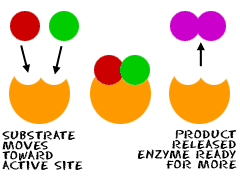 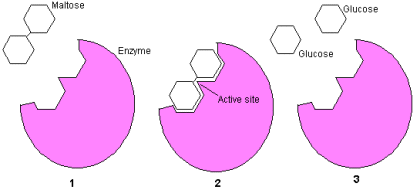 Activation Energy: the _____________ needed to ____________ a chemical reactionBy using a catalyst you can _______________ the activation energy  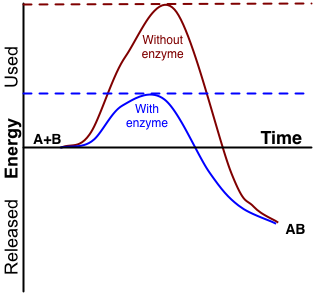 